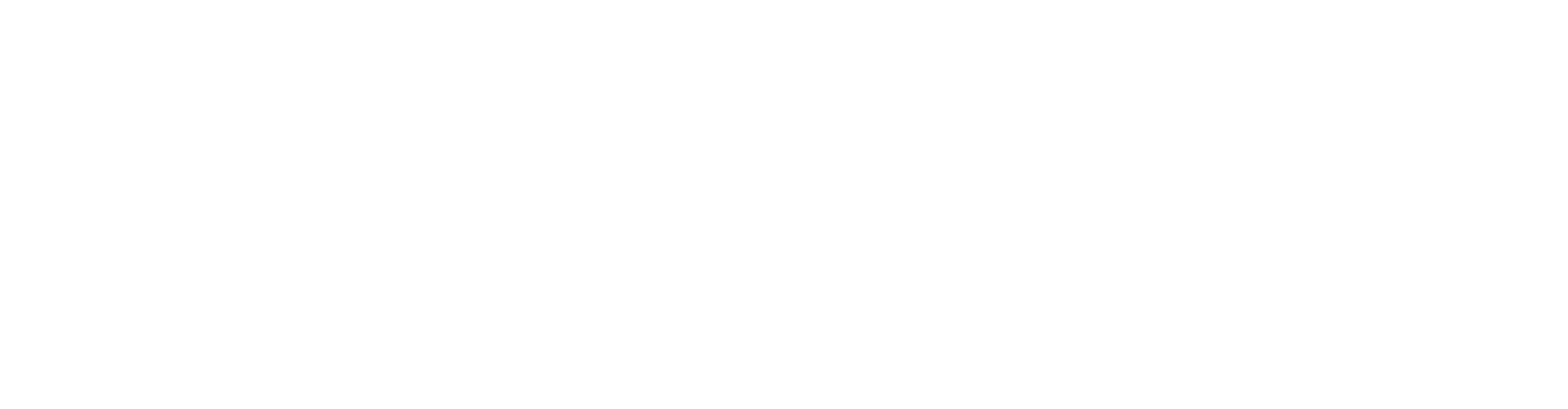 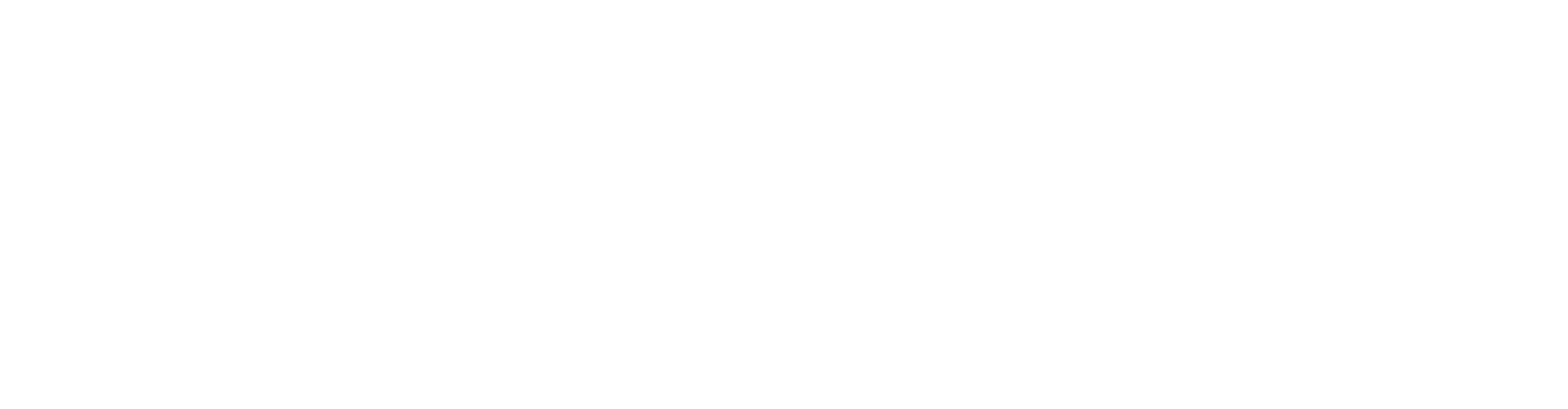 Erklæringen skal underskrives af en udtagningskonsulent, jf. udtagningskonsulentordningen, i forbindelse med en ansøgning om etablering af et minivådområde under minivådområdeordningen.Jeg erklærer, i kraft af min rolle som udtagningskonsulent, med min underskrift, atdrænoplandet til det ansøgte minivådområde er drænet og drænoplandet er afgrænset korrekt, herunder vha. hydrologiske højdemodeller.det er muligt i projektperioden at etablere ét hoveddræn, der afvander til det ansøgte minivådområdes sedimentationsbassin.Dato og underskriftFor projekter, hvor der ansøges om en pumpe mv.:Jeg erklærer, i kraft af min rolle som udtagningskonsulent, med min underskrift, atbåde pumpe, pumpebrønd og evt. reservoir er væsentlig for minivådområdets funktion.Dato og underskriftFor projekter, der er placeret på mere end 50 pct. arealer, som er ”Potentielt egnet”:Jeg erklærer, i kraft af min rolle som udtagningskonsulent, med min underskrift, atvandføringen i de eksisterende dræn indenfor det ansøgte minivådområdes drænopland er observeret, og drænvandsføringen vurderes at være meget lav i sommermånederne.der er foretaget målinger af drænvandet fra det ansøgte minivådområdes drænopland, der viser, at drænvandet i gennemsnit indeholder min. 4 mg nitratkvælstof (NO3-N) pr. liter drænvand i hhv. sommer, efterår og vintermåneder. Prøverne er taget fordelt på to prøver i hver sæson og med min. 14 dages mellemrum.Dato og underskriftLandbrugsstyrelsen / Nyropsgade 30 / DK - 1780 København V / Tlf.: +45 33 95 80 00 / E-mail: mail@lbst.dk 1